CORSISTA      Nome:__________________ Cognome: _____________________ Firma: ______________________Questionario sugli obiettivi, gli strumenti e le funzioni dell’autonomia scolasticaFormatori: Deborah PIUMA, Paola CACCIARI								Genova 08/05/2017Domande:Con il POF gli indirizzi e scelte generali di gestione e di amministrazione della scuola venivano dettati: 	dal Dirigente scolastico			dal Consiglio di Istituto 	dal Collegio dei docenti	dalla componente alunni dei rappresentanti di istitutoCon il PTOF gli indirizzi e scelte generali di gestione e di amministrazione della scuola vengono dettati: 	dal Dirigente scolastico			dal Consiglio di Istituto 	dal Collegio dei docenti	dalla componente genitori dei rappresentanti di istitutoIn quale anno viene adottato il PNSD?	2013 			2002			2015			2017Il PNSD prevede la formazione degli assistenti tecnici?	vero					falsoIl PNSD prevede l’utilizzo di fonti di risorse quali, ad esempio, i PON?	vero					falsoI PON FSE prevedono che le risorse vengano impiegate per:	formazione di alunni, docenti e adulti	laboratori e attrezzature digitali per la Scuola e interventi di edilizia	rinnovo delle dotazioni DPI di alunni e personale	assumere personale tecnico a tempo determinato I PON FESR prevedono che le risorse vengano impiegate per:	formazione di alunni, docenti e adulti	laboratori e attrezzature digitali per la Scuola e interventi di edilizia	rinnovo delle dotazioni DPI di alunni e personale	assumere personale tecnico a tempo determinato Il PTOF prevede la possibilità, nelle scuole superiori, di attivare materie opzionali per rispondere alle esigenze degli alunni:	vero				falsoQuante ore obbligatorie di Alternanza Scuola/Lavoro sono previste negli istituti tecnici e professionali ?:	100			200			300			400I Dirigenti scolastici saranno valutati per il loro operato:	vero			falso      RISPOSTE ESATTE N. __ SU 10  		ESITO: 	 POSITIVO 		 NEGATIVOFirme:   	I Tutor__________________   ________________________		Formazione personale ATA destinatario dell’attribuzione delle posizioni economiche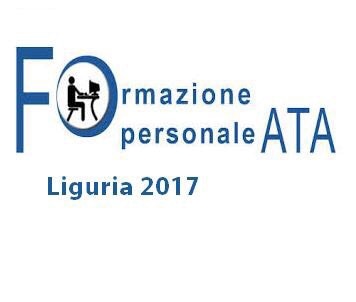 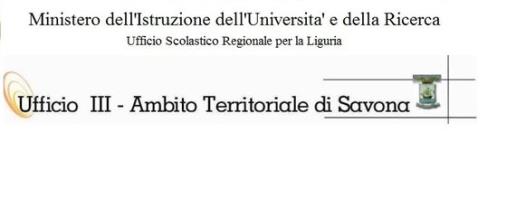 di cui agli artt. 50 e 62 del CCNL 2006/2009 e alla sequenza contrattuale del 25 luglio 2008I SEGMENTO - FORMAZIONE ART. 3 – Assistenti Amministratici e Tecnici